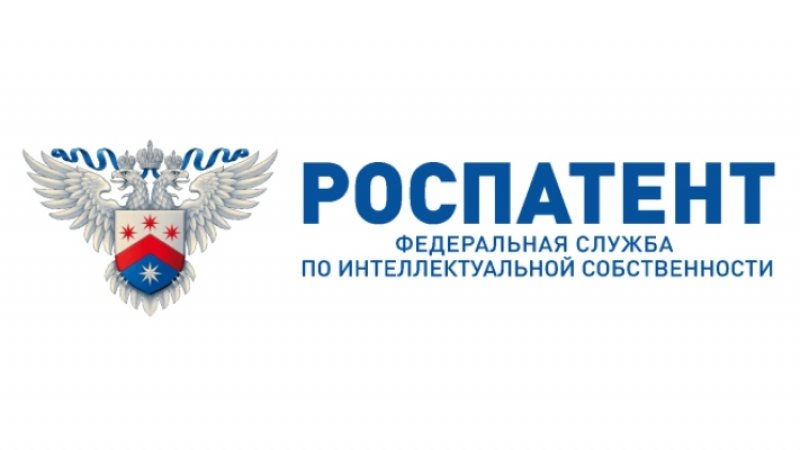 МЕТОДИЧЕСКИЕ РЕКОМЕНДАЦИИПО ОЦЕНКЕ СТОИМОСТИ ПРАВ НА ИНТЕЛЛЕКТУАЛЬНУЮ СОБСТВЕННОСТЬДЛЯ ЦЕЛЕЙ ЗАЛОГА(проект)Москва 2019ОБЩИЕ ПОЛОЖЕНИЯОбластью применения МР является подготовка отчетов об оценке стоимости прав на интеллектуальную собственность (ИС) для заключения кредитного договора с кредитной организацией под залог (созалог) прав на ИС. Положения МР носят рекомендательный характер.В качестве объектов оценки в МР рассматривается ИС, которая может выступать в качестве предмета залога.МР описывают методологию и процесс определения рыночной и инвестиционной стоимости ИС. Отдельные положения МР могут быть использованы применительно к определению иных видов стоимости ИС.Методические рекомендации подготовлены на основе и в развитие следующих документов:Федеральный закон от 29.07.1998 № 135-ФЗ «Об оценочной деятельности в Российской Федерации»;Федеральные стандарты оценки «Общие понятия оценки, подходы к оценке и требования к проведению оценки (ФСО № 1)», утв. Приказом Минэкономразвития России от 20.05.2015 № 297, «Цель оценки и виды стоимости (ФСО № 2)», утв. Приказом Минэкономразвития России от 20.05.2015 № 298, «Требования к отчету об оценке (ФСО № 3)», утв. Приказом Минэкономразвития России от 20.05.2015 № 299, «Оценка для целей залога (ФСО №9)», утв. Приказом Минэкономразвития России от 01.06.2015 №327, «Оценка нематериальных активов и интеллектуальной собственности (ФСО № 11)», утв. Приказом Минэкономразвития России от 22.06.2015 № 385, «Определение ликвидационной стоимости» (ФСО № 12)», утв. Приказом Минэкономразвития России от 17.11.2016 №721, «Определение инвестиционной стоимости (ФСО №13)», утв. Приказом Минэкономразвития России от 17.11.2016 № 722.Методические рекомендации подготовлены рабочей группой при Федеральной службе по интеллектуальной собственности, наибольший вклад внесли: В.И. Лебединский (руководитель рабочей группы), М.О. Ильин, И.П. Жарский, Ю.В. Шарипов, А.А. Терентьев, Р.Н. Сотников, Н.Р. Киршина, Е.Е. Другаченок, Н.З. Мазур.ИНТЕЛЛЕКТУАЛЬНАЯ СОБСТВЕННОСТЬ КАК ОБЪЕКТ ОЦЕНКИКлассификацияСогласно ФСО №11 объектами оценки могут выступать нематериальные активы – активы, которые не имеют материально-вещественной формы, проявляют себя своими экономическими свойствами, дают выгоды их собственнику (правообладателю) и генерируют для него доходы (выгоды), в том числе: исключительные права на интеллектуальную собственность, а также иные права (право следования, право доступа и другие), относящиеся к интеллектуальной деятельности в производственной, научной, литературной и художественной областях; права, составляющие содержание договорных обязательств (договоров, соглашений).Согласно статье 1225 ГК РФ результатами интеллектуальной деятельности (далее – РИД) и приравненными к ним средствами индивидуализации (далее – СИ) юридических лиц, товаров, работ, услуг и предприятий, которым предоставляется правовая охрана (интеллектуальной собственностью), являются:произведения науки, литературы и искусства;программы для электронных вычислительных машин (программы для ЭВМ);базы данных;исполнения;фонограммы;сообщение в эфир или по кабелю радио- или телепередач (вещание организаций эфирного или кабельного вещания);изобретения;полезные модели;промышленные образцы;селекционные достижения;топологии интегральных микросхем;секреты производства (ноу-хау);фирменные наименования (не могут являться предметом залога);товарные знаки и знаки обслуживания;наименования мест происхождения товаров (не могут являться предметом залога);коммерческие обозначения (не оборотоспособно; может отчуждаться только в составе предприятия).Международные договоры имеют приоритет перед российским законодательством. В отношении ИС есть различия в терминологии в российском и международном праве. При оценке ИС, принадлежащей российским правообладателям в иностранных юрисдикциях, а также при оценке ИС, участвующей в трансграничной лицензионной торговле, необходимо учитывать нормы международного права.В соответствии с п. VIII статьи 2 Конвенции, учреждающей Всемирную организацию интеллектуальной собственности (подписана в Стокгольме 14.07.1967, изменена 02.10.1979) «интеллектуальная собственность» включает права, относящиеся к (дополнительно см. п. 2.2):литературным, художественным и научным произведениям;исполнительской деятельности артистов, звукозаписи, радио- и телевизионным передачам;изобретениям во всех областях человеческой деятельности;научным открытиям;промышленным образцам;товарным знакам, знакам обслуживания, фирменным наименованиям и коммерческим обозначениям;защите против недобросовестной конкуренции, а также все другие права, относящиеся к интеллектуальной деятельности в производственной, научной, литературной и художественной областях.Юридические особенностиИнтеллектуальные права не зависят от вещных прав на материальный носитель, в котором выражены соответствующие результат интеллектуальной деятельности или средство индивидуализации.Исключительные права на изобретения, полезные модели, промышленные образцы, товарные знаки и знаки обслуживания, селекционные достижения, топологии интегральных микросхем, возникают при условии государственной регистрации.Исключительное право на товарный знак действует только в отношении товаров, указанных в свидетельстве.Исключительные права на произведения науки, литературы и искусства, включая программы для ЭВМ и базы данных, возникают в момент создания такого произведения.Исключительные права на секреты производства (ноу-хау) возникают при условии наличия у правообладателя режима коммерческой тайны и/или мер организационного и технического характера по соблюдению режима конфиденциальности.Исключительные права на изобретения, полезные модели, промышленные образцы, а также товарные знаки и знаки обслуживания на стадии подачи заявки до момента выдачи органом регистрации положительного решения о государственной регистрации не подлежат оценке. На стадии подачи заявки до момента выдачи органом регистрации положительного решения о государственной регистрации изобретения объекты не подлежат оценке и не могут являться объектом залога.Наименования мест происхождения товара не дают монопольного права на использование (зарегистрировать могут несколько лиц, производящих одинаковый товар).В РФ срок действия исключительных прав на:изобретения – 20 лет с даты подачи заявки (с учетом особенностей, предусмотренных п.2 ст.1363 ГК РФ);полезные модели – 10 лет с даты подачи заявки;промышленные образцы – 5 лет с даты подачи заявки (с учетом особенностей, предусмотренных п.3 ст. 1363 ГК РФ);селекционные достижения – 30 лет со дня государственной регистрации селекционного достижения в Государственном реестре охраняемых селекционных достижений;топологии интегральных микросхем – 10 лет (с учетом особенностей, предусмотренных ст.1457 ГК РФ);товарные знаки и знаки обслуживания – 10 лет с даты подачи заявки, возможность продления на 10 лет неограниченное количество раз;произведения науки, литературы и искусства - в течение всей жизни автора и семидесяти лет, считая с 1 января года, следующего за годом смерти автора (с учётом особенностей, предусмотренных ст.1281 ГК РФ);секреты производства – в течение всего срока соблюдения режима конфиденциальности/коммерческой тайны, если иное не установлено нормативно-распорядительными документами предприятия.Территория действия исключительных прав:изобретения, полезные модели, промышленные образцы, селекционные достижения, топологии интегральных микросхем, товарные знаки и знаки обслуживания – территория страны, выдавшей охранный документ;произведения науки, литературы и искусства – территории стран-участниц Бернской конвенции об охране литературных и художественных произведений;промышленная собственность – территории стран-участниц Парижской конвенции, Евразийской патентной конвенции и Европейской патентной конвенции и территория стран-участниц соглашения ТРИПС;товарные знаки – территории стран-участниц Мадридской системы регистрации товарных знаков (протокол к Мадридскому соглашению о международной регистрации знаков);территории стран участниц других международных соглашений в области защиты объектов ИС.Экономические особенностиНеразвитость и информационная закрытость рынка.Отсутствие прямой зависимости между затратами на воспроизводство / замещение и полезностью объекта.Привязка прав на объект к определенной территории.Сложность прогнозирования продолжительности срока экономической жизни объекта оценки, в том числе ввиду уменьшения срока в связи с появлением новых технологий, изменения рыночной конъюнктуры или увеличения срока в связи с пролонгацией правовой защиты.Получение выгоды от объекта оценки в совокупности с иными активами, находящимися вне периметра объекта оценки.Недостаточное количество репрезентативных статистических данных, в т.ч. в части сроков экспозиции ИС и связанных с ним величин (эластичности спроса, предложения и пр.).Недостаточное количество или полное отсутствие объектов-аналогов в связи с уникальностью ИС (несопоставимостью значений ценообразующих факторов).Наличие особенностей бухгалтерского учета, в т.ч. в части начисления амортизации и износа (для некоммерческих организаций), а также налогообложения в части НДС и налога на прибыль .Существенный разброс значений исходных рыночных данных, используемых в расчетах.Распространена практика неправомочного использования объектов ИС, влияющая на их полезность для правообладателя, в т.ч. в части прогноза денежных потоков и рисков, связанных с их получением.Низкая ликвидность объектов.Значительная погрешность оценки ввиду повышенной неопределенности прогнозирования, а также погрешности и неполноты исходных данных.Ценообразующие факторыОбщими существенными ценообразующими факторами ИС являются:Количественное или качественное выражение дополнительной полезности, которую можно получить при использовании объекта оценки относительно его неиспользования.Объем прав на интеллектуальную собственность и связанные с ними ограничения по использованию.Территория, на которую распространяется правовая охрана ИС.Сроки жизни:экономический – период, в течение которого использование актива приносит прибыль. Этот период заканчивается, когда: использование актива перестает быть рентабельным или становится более выгодным использование другого актива;юридический – определяется сроками действия зарегистрированных прав.Возможность воспроизводства (создание идентичного / максимально близкого по характеристикам объекта).Этап разработки/ использования.Доля рынка, принадлежащая товарам / работам / услугам, выпускаемым / выполняемым / оказываемым с использованием объекта оценки.Наличие объектов-аналогов, обеспечивающих сопоставимую полезность в той сфере, где используется объект оценки.Существенные условия лицензионного договора, при условии определении стоимости права пользования объектом ИС.Дополнительные к перечисленным в п. 2.4.1 существенные ценообразующие параметры по видам ИС показаны в табл. 1.Табл. 1. Дополнительные существенные ценообразующие факторы по видам ИСНа стоимость конкретного объекта ИС существенное влияние могут оказывать и иные ценообразующие факторы, выявление которых является задачей Оценщика.ДОПУЩЕНИЯ И ОГРАНИЧЕНИЯДопущение – предположение, принимаемое как верное и касающееся фактов, условий или обстоятельств, связанных с объектом оценки или подходами к оценке, которые не требуют проверки Оценщиком в процессе оценки (п. 9 ФСО №1).Ограничение (ограничительное условие) — предел применения полученного результата оценки.Допущения и ограничения могут устанавливаться в задании на оценку (п. 21 ФСО №1), а также вводиться Оценщиком самостоятельно (п. 24 ФСО №1).Наиболее существенные допущения и ограничения следует указать в задании на оценку, являющимся приложением к договору на оценку.Формирование допущений и ограничений рекомендуется производить с учетом следующих положений.допущения могут частично компенсировать недостаток рыночной информации – описывать мотивацию типичного рыночного субъекта, поведение которого подлежит моделированию при определении рыночной стоимости;допущения и ограничения не должны подменять объект оценки (в т.ч. существенным образом изменять значения его ценообразующих факторов), противоречить законодательству и логике;набор допущений и ограничений определяется спецификой конкретной оценочной ситуации (параметрами объекта оценки, состоянием рынка, исходными документами, предполагаемым использованием результатов оценки).Положения федеральных стандартов оценки в части допущений и ограничений:п. 4 ФСО №9 – При наличии у залогодержателя общедоступных специальных требований, предъявляемых к оценке в целях залога, не противоречащих законодательству Российской Федерации и требованиям федеральных стандартов оценки, Оценщик должен проинформировать заказчика о наличии таких специальных требований. Оценщик учитывает данные специальные требования залогодержателя, если это оговаривается в задании на оценку;п. 9 ФСО №9 – В качестве характеристики ликвидности объекта оценки в отчете указывается типичный (расчетный) срок его рыночной экспозиции на открытом рынке, в течение которого он может быть реализован по рыночной стоимости. В случае оценки специализированного имущества как части комплекса имущества ликвидность такого имущества может быть определена как ликвидность комплекса имущества, составной частью которого оно является. Данное допущение указывается в задании на оценку и отчете об оценке.п. 17 ФСО №9 – Проведение оценки объекта оценки в предположении его использования не по текущему назначению подлежит обязательному согласованию со сторонами договора и включается в задание на оценку. При оценке объекта оценки в предположении изменения его текущего использования все затраты, необходимые для реализации альтернативного использования, подлежат обязательному учету;п. 8 ФСО №11 – при оценке имущества, являющегося частью комплекса имущества, исходя из допущения, что реализация данного имущества будет проводиться в составе комплекса имущества, стоимость объекта оценки определяется как часть в стоимости комплекса имущества, приходящаяся на оцениваемое имущество при реализации всего комплекса имущества. Данное допущение указывается в задании на оценку.ФОРМИРОВАНИЕ ЗАДАНИЯ НА ОЦЕНКУЗадание на оценку составляется в соответствии с требованиями федеральных стандартов оценки ФСО №1, №9, №11, №12.Федеральными стандартами установлено, что задание на оценку должно включать определенную информацию, кроме того, может включать дополнительную информацию (табл. 2).Табл. 2. Рекомендации по формированию задания на оценкуСБОР ИНФОРМАЦИИ ДЛЯ ОЦЕНКИИсточники информацииПо характеру информации источники могут быть сгруппированы следующим образом: юридические, технологические, экономические, политические, иные.Основными источниками информации являются:заказчик оценки;собственник / пользователь;кредитное учреждение, выдающее кредит под залог объекта оценки;органы государственной власти, уполномоченные на осуществление нормативно-правового регулирования сферы деятельности, к которой относится объект оценки;отраслевые специализированные базы данных, издания, и другие СМИ;организации, использующие в своей деятельности объекты-аналоги;научные организации, осуществляющие деятельность в сферах, связанных с объектом оценки.Приоритет источников информации определяется в т.ч. определяемым в отчете об оценке видом стоимости. Как правило, при прочих равных условиях (в т.ч. в части достоверности, см. раздел 5.3) при определении инвестиционной стоимости приоритет имеет информация заказчика, поскольку рыночные данные не отражают полезный эффект от использования объекта оценки для конкретного лица или группы лиц при установленных данным лицом (лицами) инвестиционных целях использования объекта оценки (п. 3 ФСО №13).Перечень возможных источников информации с их кратким описанием приведен в разделе 11.3.Привлечение отраслевых экспертовВ связи с большим разнообразием объектов ИС и их спецификой для проведения их анализа и оценки требуются знания из различных сфер: правовая защита, маркетинг, технология производства, правовое регулирование и т.д. и т.п. В реальной практике Оценщик не всегда обладает достаточным объемом специальных знаний в каждой из указанных сфер. В связи с этим в процессе оценки рекомендуется использовать профессиональные мнения/суждения специалистов в соответствующих областях знаний (отраслевых экспертов).Экспертные оценки применяются (отраслевые эксперты привлекаются) при невозможности использовать другие источники информации, характеризующиеся большей достоверностью, или в дополнение к ним.В отчете об оценке рекомендуется:обосновать необходимость привлечения отраслевых экспертов;обосновать выбор конкретных отраслевых экспертов;подтвердить получение конкретного экспертного мнения от конкретного отраслевого эксперта;выполнить анализ полученных экспертных мнений.Обоснование необходимости привлечения отраслевых экспертов может основываться на анализе: наличия у Оценщика специальных знаний в той или иной сфере, характеристик объекта оценки, результатов анализа рынка и полноты имеющихся у Оценщика данных.Обоснование выбора отраслевых экспертов осуществляется на основе анализа достаточности их квалификации, опыта профессиональной деятельности для ответа на вопросы Оценщика.Подтверждение получения конкретного экспертного мнения от конкретного отраслевого эксперта может осуществляться приложением к отчету об оценке анкет, в тексте которых содержится следующая информация:идентификация эксперта (в т.ч. ФИО, образование, квалификация и опыт работы);формулировка заданного вопроса;ответ эксперта с указанием ограничительных условий (при наличии таковых);Анкеты заверяются экспертом в общем порядке, принятом для письменных документов или документов в электронном виде.Анализ полученных экспертных мнений осуществляется с учетом положений раздела 5.3, в т.ч. осуществляется их проверка на предмет противоречия известным фактам и общепринятым прогнозам и друг другу.Привлечение отраслевых экспертов не должно противоречить условиям договора, которым может быть установлен полный запрет на привлечение сторонних лиц оказанию услуг по оценке, установлены специальные требования к таким лицам, в т.ч. в части уровня их квалификации или необходимости соблюдения соглашения о неразглашении информации.Верификация информацииПри оценке используется информация, удовлетворяющая общепринятым требованиям полноты, всесторонности, непротиворечивости, достоверности, независимости, обоснованности.Информация считается полной, если использование дополнительной информации не ведет к существенному изменению характеристик, использованных при проведении оценки объекта оценки, а также не ведет к существенному изменению итоговой величины стоимости объекта оценки.Информация считается всесторонней, если отражает все существенные точки зрения на описываемый объект, явление, зависимость.Информация считается непротиворечивой, если она не вступает в противоречие с иной информацией, в т.ч. полученной из других источников.Информация считается достоверной, если данная информация соответствует действительности и позволяет пользователю отчета об оценке делать правильные выводы о характеристиках, исследовавшихся Оценщиком при проведении оценки и определении итоговой величины стоимости объекта оценки, и принимать базирующиеся на этих выводах обоснованные решения.Информация считается независимой, если источник ее получения не является аффилированным с лицами, имеющими заинтересованность в результатах оценки стоимости объекта оценки, а также самим Оценщиком.Информация считается обоснованной при наличии аргументов, доказывающих ее истинность.Оценщик выполняет верификацию (проверку) используемой при оценке информации / документов на предмет соответствия требованиям, указанным в п. 5.3.1.5.3.2.1. Верификация информация осуществляется Оценщиком с использованием доступных ему инструментов и методов, прежде всего:сравнение отдельных показателей деятельности со среднерыночными значениями (при наличии соответствующей информации в открытом доступе);сравнение прогнозных показателей деятельности с условиями заключенных договоров, ретроспективными показателями, макроэкономическими и отраслевыми трендами;проверка непротиворечивости значений с позиции здравого смысла;на основе методов экспертизы отчетов об оценке, описанных в разделе 11.5.3.2.2. В отчете об оценке приводится обоснованное мнение Оценщика о соответствии используемой информации требованиям, указанным в п. 5.3.1.Вывод об отсутствии той или иной информации (например, необходимой для применения подхода к оценке) следует подтвердить, например:указанием, какая именно информация отсутствует;перечнем источников, в которых осуществлялся поиск информации.ИДЕНТИФИКАЦИЯ И ОПИСАНИЕ ОБЪЕКТА ОЦЕНКИИдентификацияИдентификация объекта оценки содержит однозначное указание на объект оценки, позволяющее отделить его от прочих объектов.Как правило, идентификация объекта ИС включает следующую информацию:наименование объекта оценки;вид объекта оценки;номер(-а) регистрации объекта ИС в Федеральной службе по интеллектуальной собственности и других реестрах, с указанием их наименований;характеристика прав, привилегий, иных экономические выгод, связанных с правами на объект оценки;ограничения по территории, сроку действия и иные ограничения прав;правообладатель оцениваемых прав;при наличии нескольких объектов оценки – форма реализации объектов оценки (по отдельности, в составе лотов, в т.ч. в составе единого лота).Анализ правАнализ прав на объект оценки необходимо проводить в зависимости от вида объекта оценки.В отношении объектов патентных прав (изобретение, полезная модель, промышленный образец) исключительное право признается и охраняется при условии государственной регистрации соответствующих изобретения, полезной модели или промышленного образца. При проведении оценки необходимо удостовериться в наличии исключительного права (путем обращения к базе данных национальной или международной организации по ИС) у правообладателя на дату оценки, при этом необходимо проанализировать уплату годовых пошлин за поддержание в силе патента на изобретение, полезную модель, промышленный образец. Если срок уплаты пошлины наступил, а она не оплачена и владельцу прав предоставлен срок на восстановлении действия, В отчете об оценке приводятся копии платежных документов об оплате государственных пошлин за поддержание в силе соответствующих патентов.В отношении товарных знаков и знаков обслуживания признается исключительное право, удостоверяемое регистрационными записями в ФИПС. При проведении оценки необходимо удостовериться в наличии исключительного права (путем обращения к базе данных национальной или международной организации по ИС) у правообладателя на дату оценки, а также срока действия исключительного права. Анализ и оценка товарных знаков может производиться исключительно в отношении тех товаров, услуг и классов МКТУ, которые указаны в свидетельстве на товарный знак и только для тех территорий, на которые распространяется действие правовой охраны прав на ТЗВ отношении объектов, охраняемых в режиме авторского права (произведения науки, литературы и искусства, в т.в. программы для ЭВМ и базы данных) исключительное право возникает у автора с момента создания произведения, при этом автором может выступать только физическое лицо.В случае, если правообладатель не является автором произведения, необходимо представить в отчете документы, подтверждающие всю цепочку передачи исключительных прав от автора до правообладателя. При анализе документов необходимо учитывать, что передача исключительных прав подтверждается только в том случае, если в этих документах прямо указано, что передаются исключительные права на конкретные произведения. Документ, подтверждающий передачу произведения, но не содержащий положений о передаче исключительных прав, не является правоподтверждающим документом. Следует отметить, что право авторства, право на имя и иные личные неимущественные права автора неотчуждаемы и непередаваемы. Отказ от этих прав ничтожен.При проведении оценки объектов оценки, охраняемых в режиме авторского права, следует учитывать, что использованием произведения возможно способами, указанными в ст.1270, 1280, 1286 ГК РФ.В отношении объектов, охраняемых в режиме секретов производства необходимо проанализировать и представить в отчете:нормативно-распорядительные документы, подтверждающие наличие режима коммерческой тайны либо меры, однозначно подтверждающие соблюдение режима конфиденциальности;документы, идентифицирующие и подтверждающие отнесение объекта оценки к секретам производства;документы, а также меры организационного и технического характера, подтверждающие ограничение свободного доступа к секретам производства.Изобретения, полезные модели, промышленные образцы, а также произведения науки, литературы и искусства после прекращения исключительного права переходят в общественное достояние. Исключительные права на такие объекты, по которым исключительные права утрачены и не могут быть восстановлены, не подлежат оценке.Исключительные права на изобретения, полезные модели, промышленные образцы, а также товарные знаки и знаки обслуживания на стадии подачи заявки до момента выдачи Роспатентом положительного решения о государственной регистрации не подлежат оценке.В случае, когда исключительное право на результат интеллектуальной деятельности или на средство индивидуализации принадлежит нескольким лицам совместно, оценка для целей залога такого объекта оценки может быть произведена только путем заключения многостороннего договора с указанием всех правообладателей совместно в качестве заказчика, если соглашением между правообладателями не предусмотрено иное.Необходимо проанализировать и учесть в расчётах сведения о действующих договорах на предоставление права использования ИС третьим лицам.Описание количественных и качественных характеристикОписание ценообразующих факторов объекта оценки осуществляется с учетом положений разделов 2.4 и 6.1.Описание объекта оценки в т.ч. включает следующую информацию:характеристика бизнесообразующей технологии (БОТ) и/или единой технологии (ЕТ), в состав которых входит объект оценки (при наличии таковых);необходимость использования сопутствующих активов для получения полезности от объекта оценки;отделимость объекта оценки от иных активов;результаты деятельности с использованием объекта оценки, способы монетизации;стадии разработки (данный фактор особенно существенен для технологических активов, риски которых в значительной степени зависят от стадии разработки.);срок экономической жизни;наличие альтернативной ИС;преимущества (особенности) в налогообложении, связанные с объектом оценки;в отношении лицензионного договора – разрешенные способы использования объекта, информация о размере, сроках и условиях выплат, а также иных финансовых и нефинансовых существенных условиях договора.Информация о БОТ и/или ЕТ включает:описание сущности технологии, ее отличий от других решений, предназначенных для получения аналогичного результата;перечень прочих активов, входящих в их состав.Характеристика результатов деятельности с использованием объекта оценки включает описание количественных и качественных характеристик товаров / работ / услуг, выпускаемых / выполняемых / оказываемых с использованием объекта оценки, их отличия от аналогичных товаров / работ / услуг.Стадии разработки:начальная стадия – на этой стадии характерно создание прототипа продукта и/или проведение исследовательских работ. По мере создания первой версии продукта производится тестирование продукта через привлечение первых клиентов и последующий анализ. Даже в случае, если компании удается монетизировать продукт на этой стадии, то годовой уровень выручки чаще всего остается низким, и она имеет нестабильный характер. Высокая зависимость от ограниченного числа клиентов и поставщиков. Наибольший риск;ранняя стадия – стадия развития, при которой происходит поиск оптимальной версии продукта. Высокий риск;масштабирование – стадия развития, основной целью которой является максимально быстрый захват рыночной доли. Расширение объема реализации товаров / работ / услуг, выпускаемых / выполняемых / оказываемых с использованием объекта оценки. Риск инвестирования снижается по мере роста, который имеет стабильный характер;зрелая стадия – устойчивая и растущая клиентская база, низкий уровень риска.В отношении объектов патентного права важным является анализ технического решения:новизна и сложность технического решения, его соответствие мировому уровню (см. п. 2, 3, 9 раздела 11.3.5);объем охраняемых прав. Чем больше признаков в независимом пункте формулы, тем меньший объем прав такой патент предоставляет, поскольку нарушением будет считаться полное совпадение по всем признакам.Срок экономической жизни объекта оценки определяется с учетом оставшегося срока правовой охраны, вероятности его продления. Возможно применение метода анализа патентных ссылок.АНАЛИЗ РЫНКА ОБЪЕКТА ОЦЕНКИОбъем анализа рынка объекта оценки, ценообразующих факторов, а также внешних факторов, влияющих на его стоимость, определяется Оценщиком самостоятельно с учетом требований федеральных стандартов оценки (прежде всего – п.5 ФСО №3).В отчете об оценке приводится анализ влияния макроэкономических факторов, в том числе тенденций, наметившихся на рынке. В рамках анализа внимание необходимо обратить на факторы, оказывающие существенное влияние на сферу деятельности, к которой относятся результаты использования объекта оценки (РИОО), а также динамику инновационного развития в данной отрасли.Оценщик исследует рынок в тех его сегментах, к которым относятся создание и использование объекта оценки, РИОО.Анализ рынка объекта оценки выполняется в следующей последовательности:Определение и анализ сегмента рынка, к которому принадлежит объект оценки:анализ создания и предоставления правовой охраны аналогичным объектам интеллектуальной собственности;анализ текущего состояния, перспектив и тенденций развития отрасли, к которой относится объект оценки, в т.ч. текущий уровень и динамику инновационного развития отрасли;анализ сделок (лицензионных договоров и договоров об отчуждении исключительного права) с объектом оценки либо объектами-аналогами (при наличии). Следует отразить сведения о государственной регистрации договоров о распоряжении исключительным правом в отношении объекта оценки и объектов-аналогов. При выявлении сведений о государственной регистрации договоров о распоряжении исключительным правом с объектом оценки, необходимо проанализировать существенные условия договоров;анализ сделок, связанных с объединением бизнеса, имеющего идентичные или аналогичные нематериальные активы (при наличии).Анализ основных факторов, влияющих на спрос, предложение и цены объектов-аналогов. В числе основных факторов, подлежащих анализу, могут быть рассмотрены: наличие аналогичных (конкурирующих) объектов ИС, которые потенциальными покупателями рассматриваются в качестве альтернативы объекту оценки;тенденция изменения количества объектов-аналогов;тенденция изменения существенных условий лицензионных договоров;ставки роялти, диапазоны их значений и условия применения;тенденция импорта и экспорта технологий, аналогичных объекту оценки;типичные способы монетизации объектов-аналогов;ликвидность объекта оценки и объектов-аналогов;наметившиеся тенденции и перспективы рынка РИОО;иные факторы, влияющие на конкуренцию и ценообразование на рынке технологий или объектов, аналогичных объекту оценки.Основные выводы относительно рынка создания и использования объекта оценки, а также рынка РИОО, необходимые для оценки объекта, например, динамика рынка создания и использования объекта оценки и другие выводы.При анализе создания и предоставления правовой охраны объектам-аналогам  может быть проведен обзор доступной информации о предоставлении правовой охраны в соответствии с ее объемом, в т.ч. изобретениям, полезным моделям, промышленным образцам, по данным аналитической службы Роспатента, сведения о которых могут быть получены из годовых отчетов Роспатента.Выявление объектов-аналогов может включат анализ профильных баз данных Роспатента (RUTM (RUTM_NEW), RUPAT (RUPAT_NEW), SWDB и пр. – см. п. 14 раздела 11.3.1).Анализ рыночной конъюнктуры включает следующие составляющие:Перечень и модели поведения потенциальных покупателей;Перечень и диапазоны значений ценообразующих факторов, учитываемых рыночными субъектами при совершении сделок;Перечень и характеристика объектов-аналогов;Особенности объекта оценки по сравнению с объектами-аналогами. Позиционирование объекта оценки;Информация о ценовых параметрах сделок / оферт с объектами-аналогами (как отдельными объектами ИС, так и объектами, в состав которых входил объект-аналог);Темпы инновационного развития отрасли, к которой относятся результаты деятельности с использованием объекта оценки.При оценке патентов необходимо обратить внимание на соответствие юрисдикции действия патента потенциальным рынкам сбыта продукции. Отсутствие зарубежного патентования и утрата конвенционных приоритетов влечет за собой отсутствие правовой охраны технического решения на этих рынках. При наличии коммерческих перспектив на иностранных рынках необходимо анализировать денежные потоки, связанные как с самими рынками, так и затраты, необходимые для зарубежного патентования (процедура PCT, евразийское патентование) и перевод в национальную фазу.В связи с отсутствием в открытом доступе сведений о создании и предоставлении правовой охраны секретам производства (ноу-хау), для целей анализа правовой охраны таких объектов оценки может быть проведен анализ правовой охраны, например, изобретений, полезных моделей или промышленных образцов, как наиболее близких к секретам производства, подлежащим оценке. В рамках анализа рынка и внешних факторов в отчете следует отразить не только значения соответствующих показателей на дату оценки, но и их ретроспективную, а также прогнозную динамику, выявленные тенденции и ожидания участников рынка.ПОДХОДЫ К ОЦЕНКЕОсобенности оценки для целей залогаТребования к проведению оценки объекта, являющегося предметом залога или планируемого к передаче в качестве обеспечения в виде залога, приведены в ФСО №9 «Оценка для целей залога (ФСО №9)». Кроме этого, при оценке интеллектуальной собственности для целей залога, оценщик обязан соблюдать положения ФСО №11 «Оценка нематериальных активов и интеллектуальной собственности (ФСО №11)».В соответствии с приведенными ФСО общими требованиями при оценке для целей залога являются:Оценщику необходимо выяснить имеются ли общедоступные специальные требования у существующего или потенциального залогодержателя. При наличии таких требований, при согласовании с заказчиком Оценщик учитывает их при оценке, при этом вносит об этом информации в задание не оценку. Специальные требования залогодержателя не должны противоречить законодательству Российской Федерации и требованиям федеральных стандартов оценки.В отчете об оценке при определении стоимости в целях залога определяется рыночная стоимость. Инвестиционная и/или ликвидационная стоимости могут определяться при наличии соответствующих требований в задании на оценку. Необходимость определения стоимостей отличных от рыночной согласовывается с заказчиком и/или залогодержателем.При оценке объектов ИС, связанных единой технологией, необходимо провести анализ возможности отдельной оценки объекта ИС, входящей в состав технологии и возможности отчуждения отдельно от сопутствующих активов, а также использования самостоятельно от них.При оценке объектов ИС в составе бизнесобразующей технологии, исходя из допущения, что реализация будет проводиться в составе бизнесобразующей технологии, стоимость объекта оценки определяется как часть в стоимости бизнесообразующей технологии, приходящаяся на объект оценки при реализации бизнесобразующей технологии. Стоимость объекта интеллектуальной собственности, который не может быть продан, определяется как часть в стоимости комплекса имущества.Оценщик обязан указать в отчете об оценке выводы о ликвидности объекта оценки, которые не рассматриваются как результат оценки. При определении ликвидности объекта оценки оценщик должен обосновать сделанные выводы приведением результатов анализа существенных факторов, влияющих на ликвидность объекта.Как правило, в открытых источниках отсутствует информация о рыночном периоде экспозиции объектов ИС, а также других показателях, необходимых для расчета их ликвидационной стоимости (эластичности спроса, предложения и пр.).При отсутствии информации о рыночном периоде экспозиции объектов-аналогов, а также других показателей, необходимых для расчета ликвидационной стоимости, в качестве ориентира следует использовать аналогичные показатели, характеризующие бизнес, осуществляемый с использованием объектов-аналогов.Выбор подходов и методовВыбор подходов и методов оценки основывается на анализе:специфики объекта оценки (совокупности значений ценообразующих факторов объекта оценки);рыночной конъюнктуры, в т.ч. соотнесения объекта оценки с имеющимися на рынке объектами-аналогами;наличия и качества доступной информации, необходимой для применения каждого из подходов и методов;способностью расчетных моделей учесть специфику объекта оценки и рыночной конъюнктуры.В случае, если результаты, полученные при применении отдельных подходов или методов оценки, не могут быть признаны достоверными в достаточной степени, такие результаты могут быть использованы индикативно для проверки результатов, полученных при применении других подходов и методов оценки.Выбор подходов и методов оценки может осуществляться с учетом положений документов методического характера (п. 11.3.5).Затратный подходЗатратный подход применяется для оценки ИС, когда объект может быть воссоздан и возможно с достаточной степенью достоверности определить величины затрат на воспроизводство или замещение, прибыли предпринимателя, а также устаревания.Затратный подход к оценке имеет ограниченное применение для определения рыночной стоимости ИС для целей залога. Основными причинами отказа от применения затратного подхода к оценке конкретного объекта оценки могут являться:отсутствие возможности воспроизводства / замещения объекта оценки (создания идентичного / максимально близкого по характеристикам объекта);отсутствие корреляции между затратами на воспроизводство / замещение и стоимостью;нерыночный характер фактических затрат на создание объекта оценки, отсутствие данных об их рыночном уровне;существенное распределение во времени и по различным территориям фактических затрат на создание;большая погрешность результата расчета, полученному по затратному подходу к оценке, относительно результатов, полученных по другим подходам;сложность определения функционального и экономического устаревания (обесценения, потери стоимости), которые, как правило, могут быть определены только в результате реализации доходного подхода.Затратный подход включает в себя следующие основные методы: метод компенсации расходов и метод капитализации расходов.Метод компенсации расходов основан на определении затрат на воспроизводство / замещение объектов ИС в ценах на дату оценки с учетом прибыли предпринимателя и устареваний. Фактор человеческого потенциала в разработке уникального продукта может учитываться через коэффициент значимости. Суть введения коэффициента значимости заключается в том, чтобы учесть тот факт, что прямые затраты на создание объекта ИС могут не соответствовать его реальной рыночной стоимости, обусловленной наличием уникальных решений.Метод капитализации расходов учитывает исторический график расходов на создание ИС, путем индексации исторических затрат (приведения к ценам на дату оценки) таким образом, чтобы дата окончания создания ИС совпадала с датой оценки, при этом сохранялся общий график финансирования разработки. Исторические расходы с помощью ставки дисконтирования капитализируются на дату оценки, к полученной величине расходов также может применяться коэффициент значимости. Далее учитываются все виды устареваний.При реализации затратного подхода следует учитывать следующее:при использовании ретроспективных фактических данных о затратах на воспроизводство они должны быть проверены на соответствие рыночному уровню. Превышение затрат над экономическим эффектом может являться признаком наличия экономического устаревания (обесценения);при определении экономического устаревания следует учитывать, что срок действия оцениваемых прав может быть продлен;затратный подход чаще всего применяется для оценки программного обеспечения, а также объектов, в отношении которых отсутствует информация об их фактическом / прогнозном использовании.Сравнительный подходСравнительный подход применяется для оценки ИС, когда имеется информация о ценах и характеристиках объектов-аналогов, а также возможность учесть различия в характеристиках объекта оценки и объектов-аналогов.Сравнительный подход к оценке имеет ограниченное применение для определения рыночной стоимости ИС для целей залога. Основными причинами отказа от применения сравнительного подхода к оценке конкретного объекта оценки могут являться:недостаточное количество (полное отсутствие) объектов-аналогов в связи с уникальностью ИС;отсутствие необходимой для проведения сравнения информации по объектам-аналогам;невозможность достоверного определения корректировки цены объекта-аналога на различие с объектом оценки по конкретному ценообразующему фактору в связи со значительным различием и/или нелинейным характером влияния данного ценообразующего фактора;большая погрешность результата расчета, полученному по сравнительному подходу к оценке, относительно результатов, полученных по другим подходам.Сравнительный подход включает следующие основные методы: метод сопоставимых сделок и метод рыночных мультипликаторов.Метод сопоставимых сделок – стоимость объекта определяется через внесение корректировок в цены объектов-аналогов на различия между ними и объектом оценки в значениях их ценообразующих факторов.Метод рыночных мультипликаторов – стоимость объекта определяется произведением значения его ценообразующего фактора на величину мультипликатора.Критерии выбора объектов-аналогов:обеспечение максимальной точности – в расчетах используются те объекты-аналоги, различия которых с объектом оценки в значениях ценообразующих факторов могут быть учтены с максимальной точностью;информация по объектам-аналогам описывает значения всех основных ценообразующих факторов.значения основных ценообразующих факторов максимально близки к значениям объекта оценки;выборка объектов-аналогов репрезентативна рыночной конъюнктуре;различия в цене объектов-аналогов могут быть объяснены известными значениями ценообразующих факторов;различия объектов-аналогов и объекта оценки в значениях ценообразующих факторов могут быть учтены.Доходный подходДоходный подход применяется для оценки ИС, когда существует достоверная информация, позволяющая прогнозировать будущие доходы, которые объект оценки способен приносить, а также связанные с объектом оценки расходы.Как правило, доходный подход к оценке является основным для оценки стоимости ИС. Основными причинами отказа от применения доходного подхода к оценке конкретного объекта оценки могут являться:невозможность спрогнозировать денежные потоки от объекта оценки (величина, периодичность, вероятность поступления) с достаточной степенью достоверности;большая погрешность расчетов доходным подходом к оценке, по сравнению с результатами расчетов по другим подходам, а также значительное отличие результатов, полученных доходным подходом, от результатов, полученных другими подходами.В оценочной практике обычно применяются различные вариации следующих основных методов:метод избыточных прибылей;метод освобождения от роялти;метод преимущества в прибылях;метод чистой приведенной стоимости проекта.Метод избыточных прибылей.Метод основан на прогнозировании результатов деятельности с использованием объекта оценки, при этом учитываются затраты на обслуживание сопутствующих активов.Укрупненный алгоритм применения метода:определение оставшегося срока экономической жизни объекта оценки;определение дохода, в генерации которого участвует объект оценки;определение затрат, связанные с данным доходом;идентификация сопутствующих активов;определение затрат, связанных с обслуживанием сопутствующих активов;определение денежного потока, относимого к объекту оценки;определение ставки дисконтирования;определение стоимости объекта оценки как стоимости денежных потоков на дату оценки.Определение затрат, связанных с обслуживанием сопутствующих активов, выполняется в предположении, что они взяты в аренду или лизинг. Основные методы определения данных затрат:через норму доходности, включающую норму возврата инвестиций и норму доход на инвестиции;через рыночные показатели арендных (лизинговых) платежей за прочие активы.Метод освобождения от роялти.Метод основан на прогнозировании потока доходов в случае заключения лицензионного договора на использование объекта оценки.Укрупненный алгоритм применения метода:определение дохода, в генерации которого участвует объект оценки;определение ставки роялти за использование объекта оценки;определение денежного потока, относимого к объекту оценки, как потока платежей роялти;определение ставки дисконтирования;определение стоимости объекта оценки как стоимости денежных потоков на дату оценки.Основные методы определения величины ставки роялти:рыночный (сравнительный) метод;метод отраслевых стандартов;рейтинговый метод;метод распределения прибыли.Рыночный (сравнительный) метод определения величины ставки роялти основан на анализе рыночных сделок по лицензионным соглашениям по объектам-аналогам и используется при наличии достаточной информации о таких сделках.Метод отраслевых стандартов для определения величины ставки роялти основан на анализе среднеотраслевых ставок роялти с использованием данных из специализированных периодических изданий, справочников и методической литературы.Рейтинговый метод для определения величины ставки роялти основан на сравнении объекта оценки с другими объектами через систему рейтингов по критериям. Метод применяется, когда отсутствуют прямые аналоги, но есть информация смежным рынкам и может быть использован в дополнение к методу отраслевых стандартов. Критерии характеризуют риски получения доходов от актива (табл. 3).Табл. 3. Возможные критерии сравнения сделокМетод распределения прибыли основан на разделении прибыли, которая предположительно будет выплачиваться лицензиатом лицензиару за право пользования объектом оценки в типичных рыночных условиях.При использовании любого из методов определения ставок роялти следует учитывать распределение между лицензиатом и лицензиаром маркетинговых, технических и иных расходов, связанных с использованием объекта оценки.Метод преимущества в прибылях.Метод основан на сопоставлении результатов деятельности без использования («до») и с использованием объекта оценки («после»), при этом указанная разница определяется стоимостью объекта оценки.Укрупненный алгоритм применения метода:прогноз объемов деятельности с использованием объекта оценки (объема товаров / работ / услуг);прогноз выручки с использованием объекта оценки;прогноз себестоимости от деятельности с использованием объекта оценки;сопоставительный анализ прибыли при использовании объекта оценки и без него – определение величины избыточной прибыли;прогноз денежного потока от избыточной прибыли, получаемой при использовании объекта оценки;определение ставки дисконтирования;определение стоимости объекта оценки как стоимости денежных потоков на дату оценки.Частным случаем метода является метод экономии затрат – использование объекта оценки не приносит дополнительной прибыли, однако позволяет сэкономить на затратах.Метод чистой приведенной стоимости проекта.Метод основан на прогнозировании потока расходов, включающих инвестиции и операционные расходы, и доходов, связанных с использованием объекта оценки, с последующим дисконтированием потоков в периодах по единой ставке.Обычно результаты применения метода характеризуются большей погрешностью, чем результаты, полученные по прочим методам доходного подхода к оценке.При моделировании денежных потоков следует учитывать преимущества (особенности) в налогообложении, связанные с объектом оценки.При определении величины ставки дисконтирования следует учитывать следующее:На величину ставки дисконтирования существенное влияния оказывают: стадия использования ИС и схема финансирования.На ранних стадиях использования ИС доля заемных средств отсутствует или незначительная, а величина ставки дисконтирования существенно выше.В качестве базовой величины при определении ставки дисконтирования для ИС может рассматриваться величина ставки дисконтирования для бизнеса, в составе которого используется соответствующая ИС.При определении срока полезного использования следует учитывать как срок действия правовой охраны прав на ИС, так и сведения, полученные при анализе рынка.АНАЛИЗ И СОГЛАСОВАНИЕ РЕЗУЛЬТАТОВРезультаты оценки, полученные по различным подходам / методам, должны корреспондироваться с ценовыми параметрами, выявленными в рамках анализа рынка.При итоговом согласовании результатов оценки, полученной по различным подходам / методам оценки, следует учитывать:преимущества и недостатки подходов / методов оценки;специфику объекта оценки;рыночную конъюнктуру;характеристику (качество) информации, использованной для оценки;результаты анализа причин расхождения результатов, полученных по различным подходам / методам;чувствительность результатов, полученных по различным подходам / методам;сопоставимость результатов, полученных по различным подходам / методам в части учета НДС, экономического устаревания и пр. факторов.В случае если причины расхождения результатов являются устранимыми, обнаруженные ошибки/недостатки должны быть устранены.При прочих равных условиях меньший вес следует присваивать тем подходам / методам, результат которых характеризуется большей чувствительностью и погрешностью.Чувствительность степень влияния изменения исходных параметров расчетной модели на ее конечный результат (ценообразующих факторов на величину стоимости объекта оценки).При существенном отличии результатов, полученных по различным подходам или методам, следует рассмотреть проанализировать причину таких расхождений и целесообразность использования отдельных результатов в согласовании.Рекомендуется приводить в отчете об оценке мнение оценщика о диапазоне (интервале значений), в котором находится рыночная стоимость объекта оценки.Итоговую величину рыночной стоимости объекта оценки рекомендуется представить в округленном виде.Итоговую величину стоимости рекомендуется представить без учета НДС (в случае, если сделки с аналогичными объектами попадают под налогообложение НДС).ПРОВЕРКА ОТЧЕТА ОБ ОЦЕНКЕПроверка отчетов об оценке стоимости ИС для целей залога осуществляется на основе общей методологии экспертизы отчетов об оценке (п. 6 раздела 11.3.4).Для выявления нарушений осуществляется сопоставление содержания и оформления отчета об оценке с требованиями законодательства об оценочной деятельности. По существу проводимых действий выполняется проверка:соответствия представленной в отчете об оценке информации установленным требованиям;учета специфики объекта оценки и рыночной конъюнктуры в рамках использованных подходов и методов оценки;корректности параметров расчета и итоговой величины стоимости;соблюдения формальных требований законодательства об оценочной деятельности.В зависимости от характера влияния на итоговую величину стоимости объекта оценки нарушения требований законодательства об оценочной деятельности разделяют на:формальные нарушения – нарушения, исправление которых не оказывает никакого влияния на итоговую величину стоимости объекта оценки, однако соответствующие требования прямо указаны в законодательстве об оценочной деятельности;существенные нарушения – нарушения, исправление которых приведет (может привести) к существенному изменению итоговой величины стоимости объекта оценки. Следует отметить, что из отчета об оценке не всегда однозначно понятно, как повлияет на величину стоимости исправление конкретного нарушения.Обобщенный алгоритм проверки отчетов об оценке рыночной стоимости ИС для целей залога:проверка корректности (ознакомление с) идентификации объекта оценки и оцениваемых прав;проверка корректности отражения (ознакомление с) значений существенных ценообразующих показателей;проверка корректности принятых допущений и ограничений;проверка качества использованной в отчете информации;проверка ключевых параметров расчета и итоговой величины стоимости на соответствие данным рынка.Методы проверки информации на предмет соответствия рынку:Прямое сопоставление данных. Условие применения метода – наличие достаточного массива рыночных данных. Проверка осуществляется прямым сопоставлением данных из отчета об оценке с диапазоном данных, зафиксированных на рынке для объектов-аналогов. Положение проверяемых данных относительно рыночных диапазонов может быть следующим:близко к середине рыночного диапазона – ситуация характерна для наиболее типичных объектов, не имеющих каких-либо особенностей (типичный набор значений ценообразующих факторов);близко к границам рыночного диапазона – из отчета об оценке должны быть понятны причины, из-за которых данные отклонились в ту или иную сторону;за границами рыночного диапазона – может свидетельствовать о наличии соответствующего нарушения требований законодательства об оценочной деятельности. Факт выхода параметра за рыночный диапазон является обязательным, но не достаточным признаком наличия нарушения, поскольку может объясняться значениями совокупности ценообразующих факторов.Косвенное сопоставление данных. Метод применяется в случае, когда недостаток рыночных данных не позволяет применить метод прямого сопоставления.Проверка осуществляется определением границ логически объяснимого диапазона параметров через другие сегменты рынка («не меньше, чем», «не больше, чем»).Специфические ошибки в отчетах об оценке ИС (помимо общих ошибок, описанных в п. 8 раздела 11.3.5):Некорректная идентификация оцениваемых прав, в т.ч. в части срока их действия и территории.Экстраполяция параметров ретроспективного / текущего использования ИС на типичного рыночного субъекта в будущем без наличия на то объективных оснований (при определении рыночной стоимости).Некорректный выбор способа коммерциализации, не соответствующего режиму правовой охраны ИС.Некорректное определение доли денежного потока от деятельности с использованием объекта оценки, относящейся к объекту оценки.ПРИЛОЖЕНИЯГлоссарийИнтеллектуальная собственность как предмет залогаВозможность использования ИС в качестве предмета залога установлена совокупностью следующих требований:п. 1 Статьи 336 ГК РФ – «Предметом залога может быть всякое имущество, в том числе вещи и имущественные права, за исключением имущества, на которое не допускается обращение взыскания, требований, неразрывно связанных с личностью кредитора, в частности требований об алиментах, о возмещении вреда, причиненного жизни или здоровью, и иных прав, уступка которых другому лицу запрещена законом»;п. 1 Статьи 358.18 ГК РФ – «Исключительные права на результаты интеллектуальной деятельности и приравненные к ним средства индивидуализации юридических лиц, товаров, работ, услуг и предприятий (пункт 1 статьи 1225) могут быть предметом залога в той мере, в какой правила настоящего Кодекса допускают их отчуждение».Согласно, п. 3 ФСО №9 «Для целей настоящего Федерального стандарта оценки под объектом оценки понимаются объекты гражданских прав, в отношении которых законодательством Российской Федерации установлена возможность их участия в гражданском обороте и залог которых не запрещен действующим законодательством Российской Федерации».Требования к ИС (правам на результаты интеллектуальной деятельности и средства индивидуализации) при залоге:имущественные права, возможность отчуждения отдельно от правообладателя,возможность обращения взыскания,возможность передачи прав другому лицу.Предметом залога не могут выступать личные неимущественные права. Не могут быть предметом залога исключительное право на наименование места происхождения товаров, фирменное наименование, коллективный товарный знак, право следования, право доступа, право авторства на изобретение и другие непередаваемые права.Предметом залога могут быть исключительные права на результаты интеллектуальной деятельности и средства индивидуализации, охраняемые гражданским законодательством (часть 4 ГК РФ): произведения литературы, науки и искусства, изобретения, полезные модели, промышленные образцы, селекционные достижения, топологии интегральных микросхем, программы ЭВМ и базы данных, секреты производства (ноу-хау), товарные знаки, коммерческие обозначения, входящие в имущественный комплекс предприятия, и т.д.; а так же другие имущественные права, за исключением прав, уступка которых другому лицу запрещена законом (п. 1 ст. 336 ГК РФ).Срок действия и охраны права не должен быть менее срока действия основного обязательства. Права на результаты интеллектуальной деятельности и на средства индивидуализации действуют в течение определенного срока. Порядок исчисления сроков и его продление для каждого вида интеллектуальной собственности свой, определен ГК РФ: ст. 1363, ст. 1424, ст. 1457, ст. 1281, ст. 1318, ст. 1327, ст. 1331, ст. 1335 ГК, ст. 1340 ГК, ст. 1491, ст. 1531.Объект интеллектуальной собственности может выступать, как самостоятельный предмет залога, так и в комплексе имущества. При этом необходимо понимать, что залоговые операции с подобным предметом залога несут в себе потенциальные высокие риски для залогодержателя:затруднительно произвести анализ полученной Оценщиком итоговой величины стоимости на соответствие рыночному уровню цен;сложности с дальнейшей реализацией предмета залога, поскольку рынок объектов интеллектуальной собственности ограничен;риск обесценения вследствие существенного и/или непредсказуемого изменения рыночной конъюнктуры либо вследствие иных причин;прочие риски связанные с незначительным опыта работы с подобным видом залога.Источники информации11.3.1. Источники информации общего характераФедеральная служба по интеллектуальной собственности (Роспатент) – rupto.ru.Министерство экономического развития Российской Федерации – economy.gov.ru.Федеральная служба Государственной статистики – gks.ru.Сайт Центрального банка Российской Федерации – cbr.ru.Система комплексного раскрытия информации СКРИН – skrin.ru.Центр раскрытия корпоративной информации – e-disclosure.ru.Московская Биржа – moex.com, micex.ru.Федеральный институт промышленной собственности – fips.ru.Группа РТС – rts.ru.Группа «Финам» – finam.ru.Информационное агентство Economagic – economagic.com.Всемирная организация интеллектуальной собственности (ВОИС, фр. Organisation Mondiale de la Propriété Intelectuelle, OMPI; англ. World Intellectual Property Organization, WIPO) – wipo.int.Федеральный институт промышленной собственности – fips.ru.Базы данных Роспатента – https://new.fips.ru/elektronnye-servisy/informatsionno-poiskovaya-sistema/bazy-dannykh.php.Ведомство по патентам и товарным знакам США (The United States Patent and Trademark Office, USPTO) – uspto.gov.Аналитические и статистические данные профессора New York University's Stern School of Business А. Дамодарана – Damodaran.com.European Central Bank – http://sdw.ecb.europa.eu/home.do.Duff & Phelps, 2017 Valuation Handbook – U.S. Guide to Cost of Capital.11.3.2. Источники информации по ставкам роялтиRoyaltySource – royaltysource.com.RoyaltyRange – royaltyrange.com.RoyaltyStat – royaltystat.com.ktMINE royalty rates database – ktmine.com.Sectilis – sectilis.com.HCTadvisor (медицина и биотехнологии) – hctadvisor.com.Gregory J. Battersby, Charles W. Grimes. Licensing Royalty Rates 11.3.3. Источники информации для метода отраслевых стандартовBVR/ktMINE Royalty Rate Benchmarking Guide, 2017/2018 Global Editionhttps://www.bvresources.com/products/bvr-ktmine-royalty-rate-benchmarking-guide-2017-global-edition Royalty Rates for Technology, 6th Editionhttps://www.bvresources.com/products/royalty-rates-for-technology-sixth-editionRoyalty Rates for Trademarks & Copyrights - Fifth Editionhttps://www.bvresources.com/products/royalty-rates-for-trademarks-copyrights-fifth-edition Royalty Rates in Biotech: BVR's Guide to Full-Text Licensing Agreementshttps://www.bvresources.com/products/royalty-rates-in-biotech-guide-to-full-text-licensing-agreements 11.3.4. Источники информации для оценки программ для ЭВМ11.3.5. Методическая литератураПрактическое руководство по проведению оценки активов в рамках проектов, реализуемых с участием ОАО «РОСНАНО», 2010.Методика проведения оценки соответствия технологий производства продукции (работ, услуг) гражданского назначения мировому уровню развития науки и техники» с приложением порядка и экспертного заключения о проведении публичного технологического аудита инвестиционных проектов. ОАО «РВК».Электронная версия:
https://www.rvc.ru/upload/iblock/48f/201405_RVC_estimation_technique.pdf.Методические рекомендации по проведению работы «Выявление и отбор перспективных изобретений». Приложение № 1 к приказу директора ФИПС от 30.09.2015 № 196/45. Электронная версия:https://rupto.ru/content/uploadfiles/docs/recomend_perspektiv_izobr.pdf.International Valuation Standards (IVS) 2017, IVS 210 Intangible Assets.RICS Valuation – Global Standards 2017, VPGA 6 Valuation of intangible assets.International Private Equity and Venture Capital Valuation Guidelines, 2018.ASA Business Valuation Standards, BVS-IX Intangible Asset Valuation, 2008.А.В. Каминский, М.О. Ильин, В.И. Лебединский и др. Экспертиза отчетов об оценке: Учебник. 2-е издание. – М.: Компания «Про-Аппрайзер», 2015. – 272 с. (ISBN 978-5-504-03007-4). Электронная версия: https://srosovet.ru/downloads/exp_book.pdf.Азгальдов, Г.Г., Карпова, Н.Н. Оценка стоимости интеллектуальной собственности и нематериальных активов / Г.Г. Азгальдов, Н.Н. Карпова. - М.: Международная академия оценки и консалтинга, 2006 .- 400 с.Хитчнер, Дж.Р. Оценка стоимости нематериальных активов / Джеймс Р. Хитчнер . - М.: Маросейка, 2008 .- 144 с.Леонтьев, Б.Б., Мамаджанов, Х.А. Оценка нематериальных активов высокотехнологичных предприятий /  Б.Б. Леонтьев, Х.А. Мамаджанов. - М.: ИНИЦ "ПАТЕНТ", 2012 .- 307 с.Яскевич, Е.Е. Практика оценки объектов, связанных с нематериальными факторами воздействия / Е.Е Яскевич. – М.: Техносфера, 2012 . – 600 с.Козырев, А.Н. Оценка интеллектуальной собственности: функциональный подход и математические методы / - М.: ЦЭМИ РАН, 2016 . – 234 с. (электронное издание).Методика оценки стоимости выполнения работ по разработке программ для электронных вычислительных машин при создании информационных систем. Утверждена Постановлением Правительства Самарской области от 20.08.2015 №520. Электронная версия: http://dit.samregion.ru/sites/default/files/docs//PPSO_ot_20.08.2015_520.pdf . №п/пВид ИСДополнительные существенные
ценообразующие факторы1Произведения науки, литературы и искусстваАвторРазмер (объем)Год созданияЖанр, стиль, направление2Программы для электронных вычислительных машин (программы для ЭВМ)Использованный язык программирования.Количество строк кода.Зависимость от создателя (нуждается в периодическом обновлении, доработке, требует специального оборудования, не зависима).3Базы данныхОбъем (количество записей)ВерифицированностьАктуальностьЗависимость от создателя 4ИсполненияАвторКачествоПродолжительность5ФонограммыАвторКачествоПродолжительность6Сообщение в эфир или по кабелю радио- или телепередач (вещание организаций эфирного или кабельного вещания)АвторКачествоПродолжительность7ИзобретенияКачество технического решения8Полезные моделиКачество технического решения9Промышленные образцыКачество технического / дизайнерского решения10Селекционные достиженияУникальность и эффективность селекционного достижения, региональные особенности его использования(например, его производительность и спрос на него в определенном регионе России), простота его использования (неприхотливость) и др.11Топологии интегральных микросхемФункциональные возможности.Специфические характеристики интегральных микросхем (быстродействие, температурный режим, диапазон изменения напряжения питания и т.п.).Экономичность производства / экономичность эксплуатации.12Секреты производства (ноу-хау)Возможность использования13Товарные знаки и знаки обслуживанияУзнаваемостьКлассы МКТУ14Наименования мест происхождения товаровУзнаваемостьИнформацияСсылкана ФСОКомментарийОбязательная информацияОбязательная информацияОбязательная информацияОбъект оценкип.п. «а»
п. 21
ФСО №1Раздел 6.1.Права на объект оценки, учитываемые при определении стоимости объекта оценкип.п. «б»
п. 21
ФСО №1Раздел 6.2.Объем прав на интеллектуальную собственность, подлежащих оценкеп. 8ФСО №11Раздел 6.2.Цель и задачи оценкип.п. «и»
п. 21
ФСО №1,ст. 11
135-ФЗОпределение рыночной стоимости объекта оценки.Предполагаемое использование результатов оценкип.п. «г»
п. 21
ФСО №1Заключение кредитного договора под залог объекта оценки.Вид стоимостип.п. «г»
п. 21
ФСО №1,
п. 5 ФСО №9При определении стоимости в целях залога определяется рыночная стоимость. При наличии соответствующих требований в задании на оценку в дополнение к рыночной стоимости могут определяться инвестиционная и (или) ликвидационная стоимости.Дата оценкип.п. «е»
п. 21
ФСО №1Допущения, на которых должна основываться оценкап.п. «ж»
п. 21
ФСО №1Раздел 3.Существенные условия лицензионного договора при оценке прав пользования ИСп. 8ФСО №11Например:периодичность платежей;момент платежа (начало/конец оплачиваемого периода);срок действия лицензионного договора;условия индексации платежа (фиксированный твердый платеж; корректируемый на уровень инфляции; корректируемый на объем продаж/производства) и т.п.Режим предоставленной правовой охраны интеллектуальной собственности, включая объем, сроки, территории правовой охраны, наличие ограничений (обременений) в отношении исключительных прав на интеллектуальную собственностьп. 8ФСО №11 Режим, объем, сроки, территория правовой охраны описывается согласно нормам IV  части ГК РФ в отношении конкретного объекта ИС. Наличие ограничений и обременений для объектов ИС, требующих обязательной государственной регистрации, описывается согласно имеющейся в государственном реестре информации.п. 16. ФСО №9: Все обременения и обязательства, информация о которых имеется в свободном доступе и (или) представлена Оценщику сторонами договора, оказывающие влияние на стоимость объекта оценки, должны учитываться при проведении оценки. Требования к учету влияния данных факторов на стоимость объекта оценки указываются в задании на оценку. В случае выявления обременений до момента подписания договора Оценщик обязан проинформировать об этом стороны заключаемого договора, которые указываются в задании на оценку. В случае выявления обременений в процессе оценки Оценщик обязан указать факт наличия обременений в отчете и учесть их в расчетах, в случае если иное не указано в задании на оценку.Совокупность объектов (или единой технологии, или сопутствующих активов), в состав которой входит объект оценкип. 8ФСО №11Идентификация, количественные и качественные характеристики активов.Особенности проведения осмотра объекта оценки либо основания, объективно препятствующие проведению осмотра объекта, если таковые существуютп. 10ФСО №9 Осмотр непосредственно объекта оценки невозможен ввиду отсутствия материально-вещественной формы. Однако возможен осмотр материальных объектов, с которыми объект оценки логически связан, например:выпускаемых / выполняемых / оказываемых с использованием объекта оценки;производственной линии, в которой используются оцениваемые секреты производства (ноу-хау).Порядок и сроки предоставления заказчиком необходимых для проведения оценки материалов и информациип. 10ФСО №9 В каком виде предоставляется информация (бумажный / электронный, как заверяется).Как фиксируется факт передачи информации.Необходимость привлечения отраслевых экспертов (специалистов, обладающих необходимыми профессиональными компетенциями в вопросах, требующих анализа при проведении оценки)п. 18ФСО №9 При необходимости проведения при оценке для целей залога исследований, требующих специальных знаний, обязательно привлечение отраслевых экспертов, обладающих такими знаниями. Оценщик обязан проинформировать заказчика о невозможности проведения оценки без привлечения отраслевых экспертов. В этом случае необходимость привлечения таких отраслевых экспертов указывается в задании на оценку.Срок экспозиции объекта оценкип. 7ФСО №12 Необходимо запрашивать у заказчика/залогодержателя и указывать тот срок, в течение которого предполагается реализация залога – т.е. срок экспозиции при ликвидации. Условия продажи и предполагаемая форма организации проведения торговп. 7ФСО №12Информация запрашивается у заказчика / залогодержателя.Дополнительная информацияДополнительная информацияДополнительная информацияСуждение о возможных границах интервала, в котором, по мнению Оценщика, может находиться эта стоимостьп. 26ФСО №1 Оценщик имеет право привести суждение.Иные сведения, позволяющие однозначно идентифицировать и раскрыть характеристики объекта оценки и провести оценку его стоимостип. 8ФСО №11 Могут быть указаныИные расчетные величинып. 9 ФСО №11;п. 8, 11ФСО №9; п. 6 ФСО №12В том числе:расчетная величина лицензионного вознаграждения (далее - роялти);убытки;расчетная величина авторского вознаграждения;прогноз изменения стоимости объекта оценки в будущем;размер затрат, необходимых при обращении взыскания на объект оценкиориентировочный размер затрат, необходимых для реализации объекта оценки при его вынужденной продаже;суммарный объем выплат, осуществленных ранее и предусмотренных в дальнейшем в рамках всех заключенных в отношении объекта оценки договоров (договоры купли-продажи, залога, ипотеки, лизинга и другие).КатегорияВозможные критерииПравовая охранаОбъем защитных мер Правовая охранаДоговорные обязательства Правовая охранаСила и объем правовой охраныРынокДоходность продукта РынокРазмер рынкаРынокРыночные условияКонкуренцияРазмер защищенной рыночной нишиКонкуренцияПрисутствие третьих лиц на рынкеФинансовая выгодаМаржа производителяФинансовая выгодаВозможность создания аналогичной продукции в обход патентаФинансовая выгодаРасходы на гарантийное обслуживание. Перспективы последующих продажПравовые факторыФорс-мажорПравовые факторыСрок действия лицензииПравовые факторыНормативные ограничения на размер роялти и прочие условияПрочееСтадия разработки ПрочееРеализуемость на рынке ПрочееЗначимость ПрочееТип лицензииБизнесообразующая технологияНабор нематериальных активов, необходимых и достаточных для типичного участника рынка для организации производства продукции с заданными технико-экономическими параметрамиЕдиная технологияВыраженный в объективной форме результат научнотехнической деятельности, который включает в том или ином сочетании изобретения, полезные модели, промышленные образцы, программы для ЭВМ или другие результаты интеллектуальной деятельности, подлежащие правовой охране, и может служить технологической основой определенной практической деятельности в гражданской или военной сфере. В состав единой технологии могут входить также результаты интеллектуальной деятельности, не подлежащие правовой охране, в том числе технические данные, другая информацияРезультаты использования объекта оценкиТовары / работы / услуги, выпускаемые / выполняемые / оказываемые с использованием объекта оценкиРоялтиВид лицензионного вознаграждения, периодическая компенсация, как правило, денежная, за использование патентов, авторских прав, франшиз, природных ресурсов и других видов собственности. Периодические процентные отчисления (текущие отчисления) продавцу лицензии, устанавливаемые в виде фиксированных ставок, исходя из фактического экономического результата её использования. Может выплачиваться в виде процента от стоимости проданных товаров и услуг, процента от прибыли или дохода. Также может быть в виде фиксированной выплаты, в таком виде имеет некоторые сходства с арендной платойСопутствующие активыАктивы (материальные, финансовые, отдельно идентифицированные нематериальные), используемые в сочетании с оцениваемым объектом ИС для выпуска товара / выполнения работ / оказания услугНазвание ресурсаФункционалРежим доступаСсылкаPitchBookИнформация о компаниях и закрытых сделкахПлатныйpitchbook.comCBInsightsИнформация о компаниях и закрытых сделкахПлатныйcbinsights.comCrunchBaseИнформация о компаниях и закрытых сделках.Бесплатныйcrunchbase.comTechCrunchНовости о технологиях и сделках.Отчеты о рынкеБесплатныйtechcrunch.comTAdviserАналитика IT-отраслиБесплатныйtadviser.ruРУССОФТАналитика IT-отраслиБесплатныйrussoft.org